Инструкция по интеграции Soloway с CoMagiсНастройте в CoMagic http уведомление «Входящий звонок на виртуальный номер»В личном интерфейсе CoMagic нужно перейти в раздел «Уведомления» и на вкладке «Уведомления 2.0» нажать «Добавить уведомление».Далее, в графе «Тип события» нужно выбрать «Входящий звонок на виртуальный номер». Ниже, в разделе «Способы уведомлений» в пункте HTTP нужно нажать тумблер ВКЛ, выбрать метод POST и указать URLhttps://int.soloway.ru/cgi-bin/comagic.cgiВ тело уведомления нужно поместить{
    "app_id": {{app_id}},
    "call_session_id": {{call_session_id}},
    "call_source": {{call_source}},
    "called_phone_number": {{called_phone_number}},
    "calling_phone_number": {{calling_phone_number}},
    "campaign_description": {{campaign_description}},
    "campaign_id": {{campaign_id}},
    "campaign_name": {{campaign_name}},
    "channel": {{channel}},
    "contact_id": {{contact_id}},
    "contact_phone_number": {{contact_phone_number}},
    "entrance_page": {{entrance_page}},
    "eq_utm_campaign": {{eq_utm_campaign}},
    "eq_utm_content": {{eq_utm_content}},
    "eq_utm_expid": {{eq_utm_expid}},
    "eq_utm_medium": {{eq_utm_medium}},
    "eq_utm_referrer": {{eq_utm_referrer}},
    "eq_utm_source": {{eq_utm_source}},
    "eq_utm_term": {{eq_utm_term}},
    "external_id": {{external_id}},
    "gclid": {{gclid}},
    "person_id": {{person_id}},
    "referrer": {{referrer}},
    "referrer_domain": {{referrer_domain}},
    "search_engine": {{search_engine}},
    "search_query": {{search_query}},
    "segment_ids": {{segment_ids}},
    "session_id": {{session_id}},
    "site_domain_name": {{site_domain_name}},
    "site_id": {{site_id}},
    "start_time": {{start_time}},
    "ua_client_id": {{ua_client_id}},
    "utm_campaign": {{utm_campaign}},
    "utm_content": {{utm_content}},
    "utm_expid": {{utm_expid}},
    "utm_medium": {{utm_medium}},
    "utm_referrer": {{utm_referrer}},
    "utm_source": {{utm_source}},
    "utm_term": {{utm_term}},
    "virtual_phone_number": {{virtual_phone_number}},
    "visitor_city": {{visitor_city}},
    "visitor_country": {{visitor_country}},
    "visitor_device": {{visitor_device}},
    "visitor_first_campaign_id": {{visitor_first_campaign_id}},
    "visitor_first_campaign_name": {{visitor_first_campaign_name}},
    "visitor_id": {{visitor_id}},
    "visitor_is_new": {{visitor_is_new}},
    "visitor_language": {{visitor_language}},
    "visitor_region": {{visitor_region}},
    "visitor_screen": {{visitor_screen}},
    "visits_count": {{visits_count}},
    "yclid": {{yclid}},
    "ym_client_id":{{ym_client_id}}
}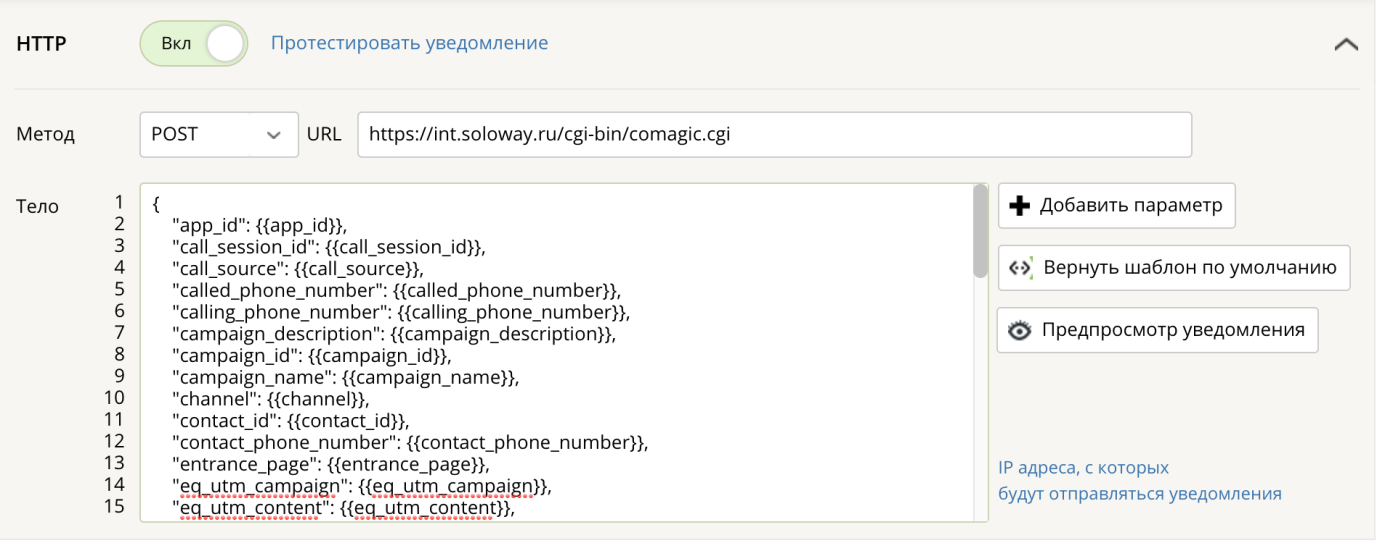 Настройте в CoMagic http уведомление «Завершение звонка»В личном интерфейсе CoMagic нужно перейти в раздел «Уведомления» и на вкладке «Уведомления 2.0» нажать «Добавить уведомление».Далее, в графе «Тип события» нужно выбрать «Завершение звонка». Ниже, в разделе «Способы уведомлений» в пункте HTTP нужно нажать тумблер ВКЛ, выбрать метод POST и указать URLhttps://int.soloway.ru/cgi-bin/comagic.cgiВ тело уведомления нужно поместить{
    "app_id": {{app_id}},
    "call_session_id": {{call_session_id}},
    "call_source": {{call_source}},
    "called_phone_number": {{called_phone_number}},
    "calling_phone_number": {{calling_phone_number}},
    "campaign_description": {{campaign_description}},
    "campaign_id": {{campaign_id}},
    "campaign_name": {{campaign_name}},
    "channel": {{channel}},
    "contact_id": {{contact_id}},
    "contact_phone_number": {{contact_phone_number}},
    "entrance_page": {{entrance_page}},
    "eq_utm_campaign": {{eq_utm_campaign}},
    "eq_utm_content": {{eq_utm_content}},
    "eq_utm_expid": {{eq_utm_expid}},
    "eq_utm_medium": {{eq_utm_medium}},
    "eq_utm_referrer": {{eq_utm_referrer}},
    "eq_utm_source": {{eq_utm_source}},
    "eq_utm_term": {{eq_utm_term}},
    "external_id": {{external_id}},
    "gclid": {{gclid}},
    "person_id": {{person_id}},
    "referrer": {{referrer}},
    "referrer_domain": {{referrer_domain}},
    "search_engine": {{search_engine}},
    "search_query": {{search_query}},
    "segment_ids": {{segment_ids}},
    "session_id": {{session_id}},
    "site_domain_name": {{site_domain_name}},
    "site_id": {{site_id}},
    "start_time": {{start_time}},
    "ua_client_id": {{ua_client_id}},
    "utm_campaign": {{utm_campaign}},
    "utm_content": {{utm_content}},
    "utm_expid": {{utm_expid}},
    "utm_medium": {{utm_medium}},
    "utm_referrer": {{utm_referrer}},
    "utm_source": {{utm_source}},
    "utm_term": {{utm_term}},
    "virtual_phone_number": {{virtual_phone_number}},
    "visitor_city": {{visitor_city}},
    "visitor_country": {{visitor_country}},
    "visitor_device": {{visitor_device}},
    "visitor_first_campaign_id": {{visitor_first_campaign_id}},
    "visitor_first_campaign_name": {{visitor_first_campaign_name}},
    "visitor_id": {{visitor_id}},
    "visitor_is_new": {{visitor_is_new}},
    "visitor_language": {{visitor_language}},
    "visitor_region": {{visitor_region}},
    "visitor_screen": {{visitor_screen}},
    "visits_count": {{visits_count}},
    "yclid": {{yclid}},
    "ym_client_id":{{ym_client_id}},
    "clean_talk_time_duration" : {{clean_talk_time_duration}},     
   "communication_page_url" : {{communication_page_url}},     
   "finish_reason" : {{finish_reason}},     
   "finish_time" : {{finish_time}},     
   "is_lost" : {{is_lost}},     
   "is_transfer" : {{is_transfer}},     
   "lost_reason" : {{lost_reason}},     
   "postprocess_time_duration" : {{postprocess_time_duration}},     
   "tag_ids" : {{tag_ids}},     
   "tag_names" : {{tag_names}},     
   "talk_time_duration" : {{talk_time_duration}},     
   "total_time_duration" : {{total_time_duration}},     
   "total_wait_time_duration" : {{total_wait_time_duration}},     
   "wait_time_duration" : {{wait_time_duration}}     
}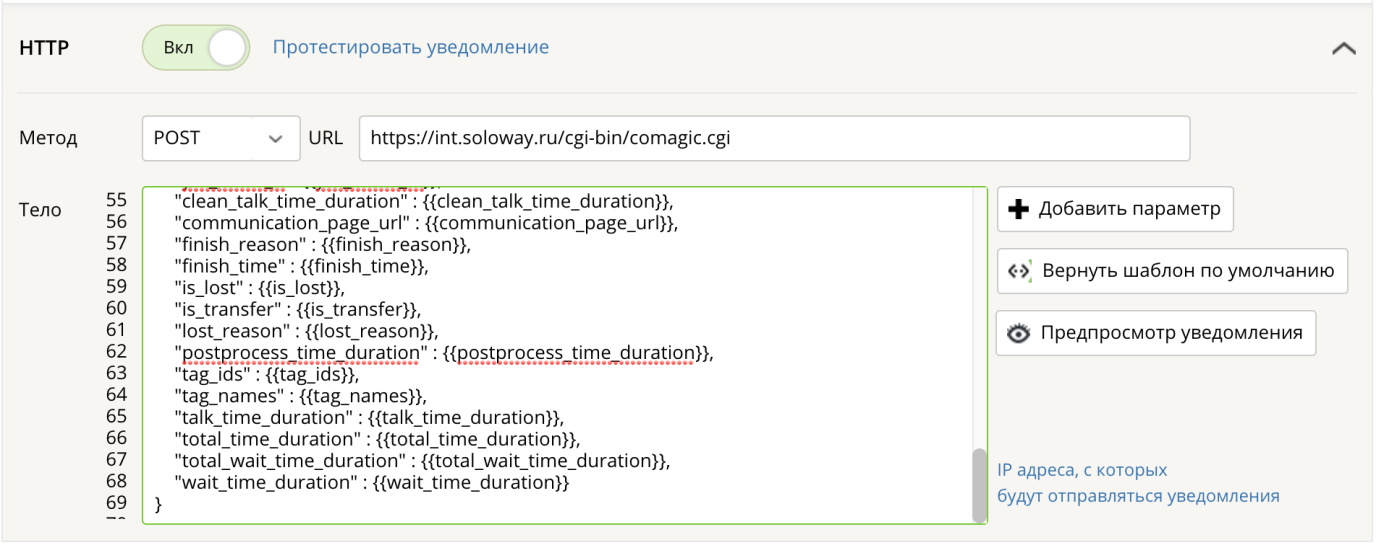 